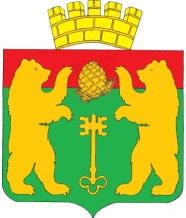 СОВЕТ ДЕПУТАТОВ ПОСЁЛКА КЕДРОВЫЙКРАСНОЯРСКОГО КРАЯРЕШЕНИЕ07.10.2022	   посёлок Кедровый                           №42-143Р       О принятии имущества, передаваемого из государственной собственности Красноярского края в муниципальную собственность поселка Кедровый Красноярского края        В соответствии с Федеральным законом от 06.10.2003 №131-03 «Об общих принципах организации местного самоуправления в Российской Федерации», законом Красноярского края от 05.06.2008 № 5-1732	«О порядке безвозмездной передачи в муниципальную собственность имущества, находящегося в государственной собственности края, и безвозмездного приема имущества, находящегося в муниципальной собственности, в государственную собственность края» и руководствуясь  Уставом поселка Кедровый Красноярского края, Совет депутатов поселка Кедровый Красноярского края,РЕШИЛ:Принять	имущество, передаваемое из государственной собственности Красноярского края в муниципальную собственность поселка Кедровый Красноярского края, согласно приложения к настоящему решению.Решение вступает в силу со дня его подписания.Контроль за исполнением настоящего решения возложить на постоянную комиссию Совета депутатов поселка Кедровый Красноярского по социальным вопросам.Председатель Совета депутатовпоселка Кедровый Красноярского края		                      А.Г. БоргояковГлава поселка КедровыйКрасноярского края                                                                      В.И. Дюбин                                                                       Приложение к Решению Совета депутатов                                                                       поселка Кедровый Красноярского края                                                                       от 07.10.2022 №42-143Р